Для учащихся 1-го года обучения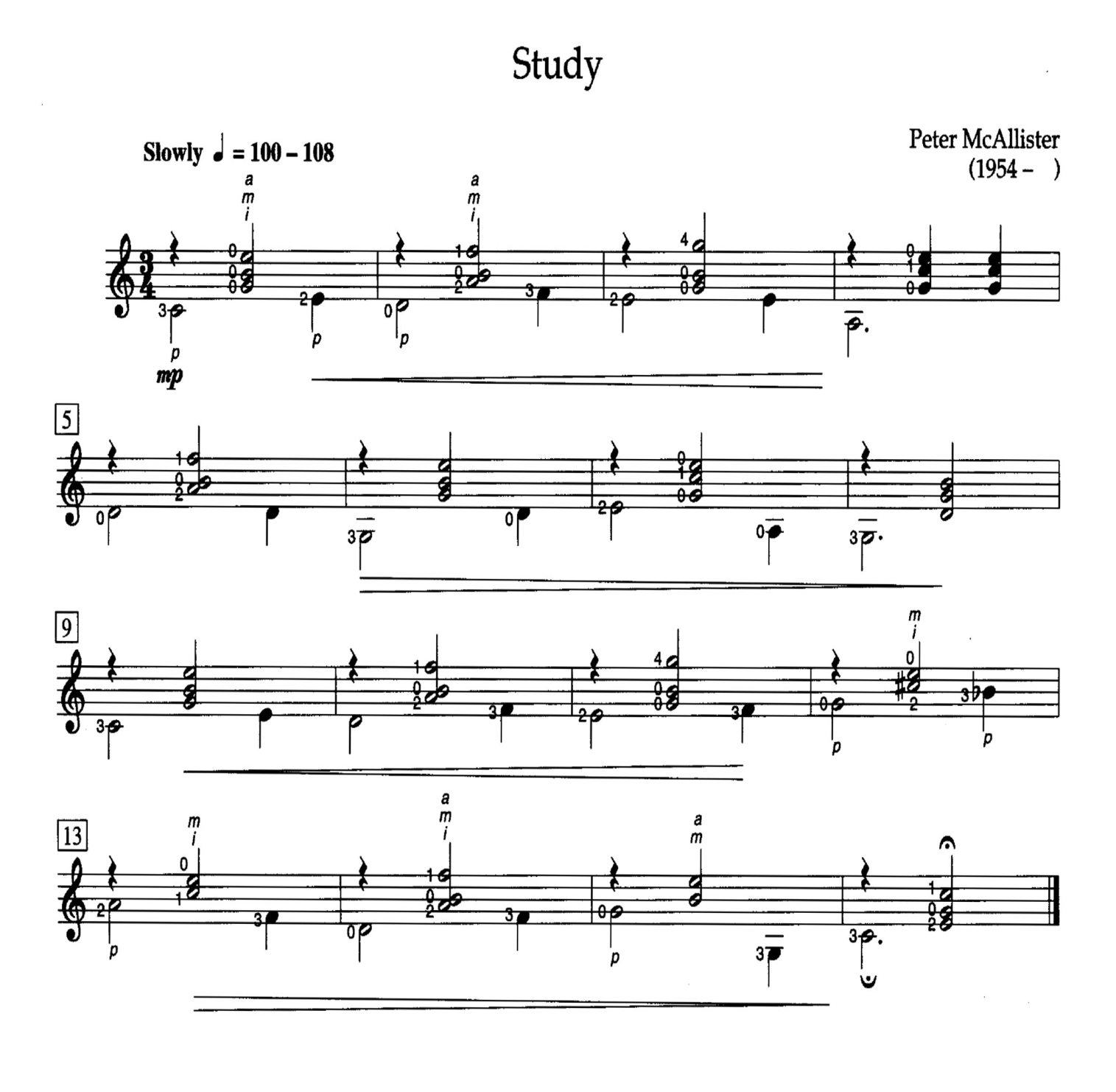 Играем под метроном (50-60 ударов)  на счет раз, два, три. Ноты, написанные штильками вниз,исполняем большим пальцем с опорой. Соблюдаем расстановку пальцев. Не забываем прознаки альтерации. Учим наизусть.Следующий  этюд  разучиваем, следуя рекомендациям  предыдущей пьесы.   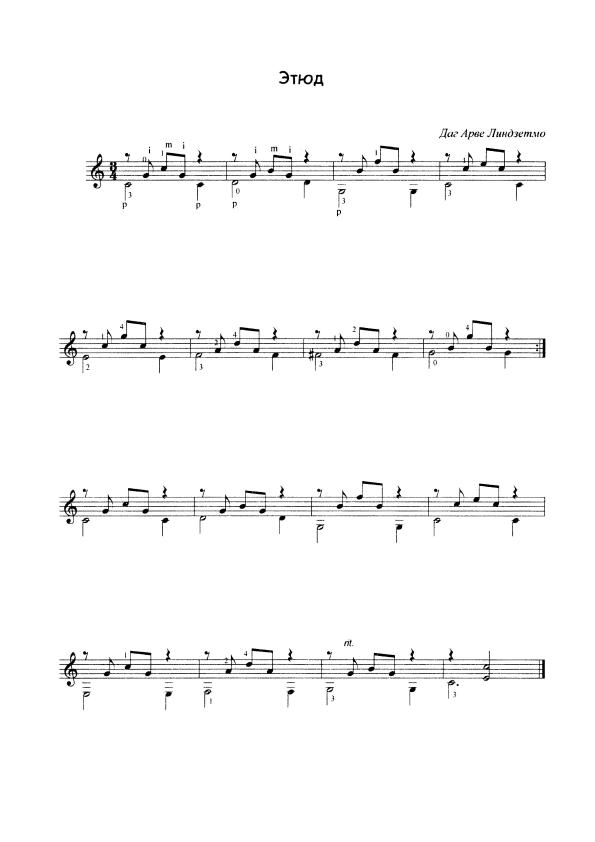 Это  упражнение  играем, строго соблюдая аппликатуру (расстановку) пальцев обеих рук.Большой палец правой руки стоит на 6-той струне. Играем на счет раз, два, три, четыре.Обратите внимание, в каждом такте  на счет четыре  приходится восьмая пауза. Следим за постановкой рук.  Добиваемся слитности звучания.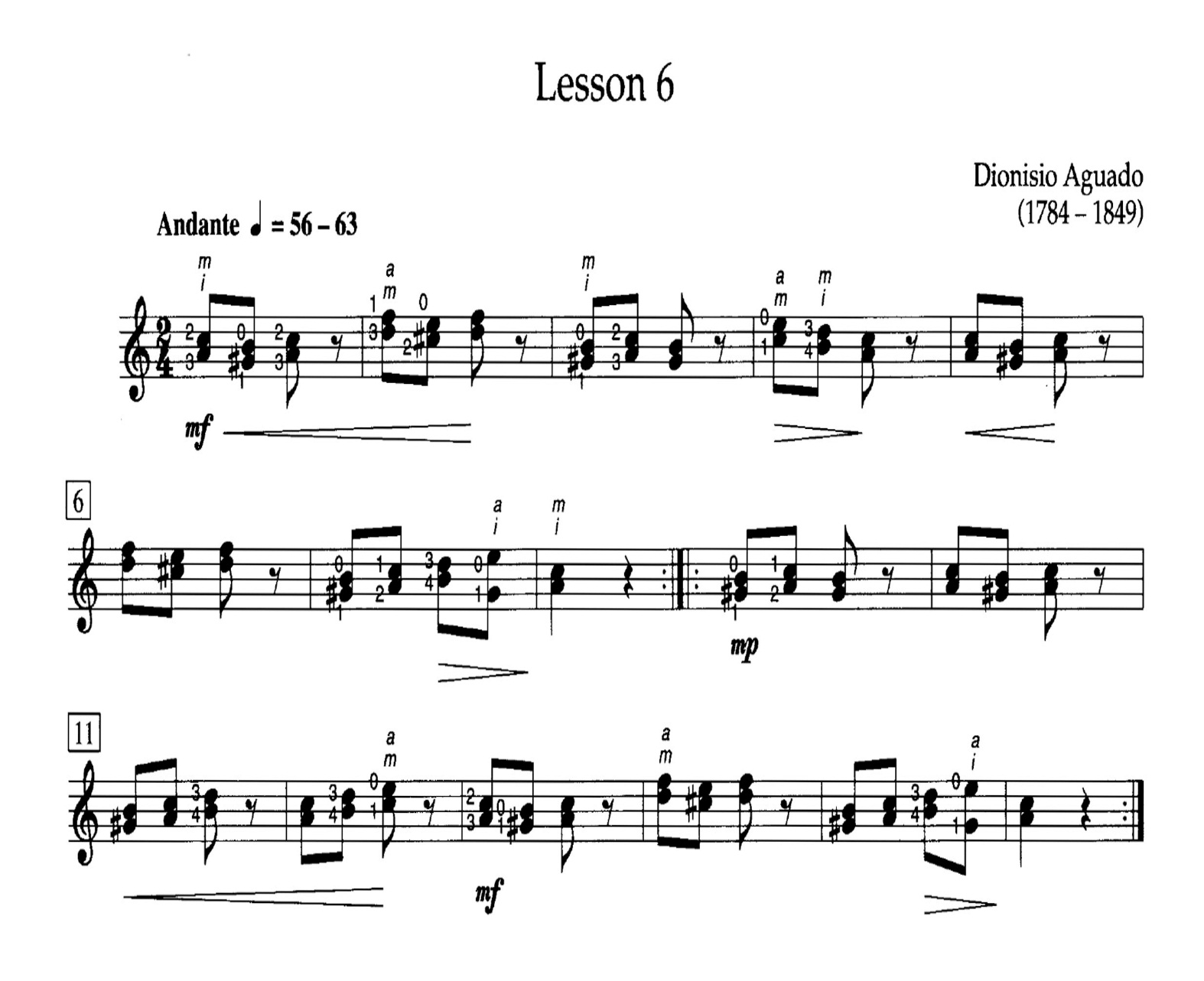 Для всех учащихсяПродолжаем  знакомство с исполнителями гитаристами. Будем слушать  квартет имени Фраучи. Квартет это четыре исполнителя.Александр Камиллович Фраучи родился 4 января 1954 года в семье музыканта в старинном городе Ростове-Ярославском, почётным гражданином которого является. Его отец, Камилл Артурович Фраучи, скрипач, ученик Елизаветы Фабиановны Гнесиной, был выпускником ГМПИ им. Гнесиных, и впоследствии стал выдающимся педагогом.Смотри ссылку:https://www.youtube.com/channel/UCCR_m15ZxeOBRyvaq2AS0tw